Об  утверждении Положения об оплате труда и отпускаГлавы  Западнодвинского муниципального округа 	В соответствии с Федеральным законом от 06.10.2003 №131-Ф3 «Об общих принципах организации местного самоуправления в Российской Федерации», Законом Тверской области от 15.07.2015 N 76-ЗО "Об отдельных вопросах, связанных с осуществлением полномочий лиц, замещающих муниципальные должности в Тверской области", Дума Западнодвинского муниципального округа  РЕШИЛА:	1. Утвердить «Положение  об оплате труда и предоставления отпуска Главы Западнодвинского муниципального округа» (приложение к настоящему решению)	2. Настоящее решение вступает в силу со дня подписания и распространяет свое действие на правоотношения, возникшие с 17 декабря  2021 года.Председатель Думы Западнодвинскогомуниципального округа                                                                             С.Е. Широкова Глава Западнодвинского муниципального округа                                   О.А. Голубева РФДУМА ЗАПАДНОДВИНСКОГО МУНИЦИПАЛЬНОГО ОКРУГАТВЕРСКОЙ ОБЛАСТИ                                                      Р Е Ш Е Н И Е     от   27.12.2021 г.                              г. Западная Двина                                     № 148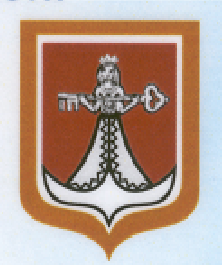 